	   Sunday, October 14, 2012	   Monday, October 15, 2012	   Tuesday, October 16, 2012	   Wednesday, October 17, 2012	   Thursday, October 18, 2012	   Friday, October 19, 2012	   Saturday, October 20, 20126:00AMHome Shopping  Shopping program.6:30AMHome Shopping  Shopping program.7:00AMRoute 66: To Walk With The Serpent  After a Neo-Nazi endeavours to recruit Tod and Buz, the FBI persuades Tod to go undercover for them to prevent terrorism. Starring MARTIN MILNER and GEORGE MAHARIS.PG 8:00AMSea Breeze (R) Join celebrity chef John Torode as he goes on a culinary tour of the Balearic Islands, exploring the culture and sampling the cuisines.G 8:30AMHome Shopping  Shopping program.9:00AMHome Shopping  Shopping program.9:30AMHome and Away Catch-Up (R) (HAW6-766 - 770) 'CC'    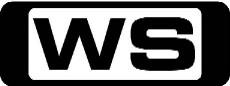 Miss Home and Away this week? Catch up on 7TWO!PG (A)11:50AM7TWO Sunday Matinee: Buchanan Rides Alone (R) (1958)  Tom Buchanan rides into the Californian border town of Agry, and helps a Mexican seeking revenge, which gets him into strife. Starring CRAIG STEVENS, RANDOLPH SCOTT, PETER WHITNEY, BARRY KELLEY and TOL AVERY.PG (V)1:30PM7TWO Sunday Matinee: Alexander The Great (R) (1956)  An epic film that follows the life of Alexander the Great, the Macedonian king that united all ancient Greek tribes and led them against the vast Persian Empire. Starring RICHARD BURTON, FREDRIC MARCH, CLAIRE BLOOM, DANIELLE DERRIEUX and HARRY ANDREWS.PG (V)4:20PM7TWO Sunday Matinee: Hannibal Brooks (R) (1969)  A British POW is assigned to care for an elephant in a Munich Zoo, leading to a series of adventures across the Alps. Starring OLIVER REED, MICHAEL J POLLARD, KARIN BAAL, WOLFGANG PREISS and HELMUT LOHNER.PG (V)6:30PMBargain Hunt: Newark 12 (R)    Experts David Harper and Mark Stacey are on hand to dish out advice to the teams as they go bargain-hunting in Newark. Will their bonus buys save the day at the auction?G 7:30PMBallykissangel: Fallen Angel (R) 'CC'  It's Father Clifford's birthday, but he hasn't told any of his flock. So how does the DJ of the local pirate radio station, Angel FM, know about it? Starring STEPHEN TOMPKINSON, DERVLA KIRWAN, TONY DOYLE, TINA KELLEGHER and NIALL TOBIN.PG 8:30PMEscape To The Country: Somerset    **NEW EPISODE**Denise Nurse is on a mission to find a couple a grand house in Somerset. They want a large kitchen, 5 bedrooms, an office and a paddock to accommodate Llamas. Will they find a home that fulfils their extensive wish list?G 9:30PM60 Minute Makeover: Bristol    **NEW EPISODE**Bikers Bev and Steve are after a gorgeous interior-designed home. The only problem is that Steve likes contemporary while Bev prefers traditional. Designer Julia Kendell tries to please them both.G 10:30PMHomes Under The Hammer    Martin and Lucy visit a house in Teignmouth in need of renovation, a plot of land in Gillingham, Kent and a fire damaged property in Manchester.G 11:45PMThe Lakes (R)    Summer in the Lake District is drawing to a close. We find out if Amanda Davies' dream really did come true after her first season running a tea shop in Windermere.G 12:20AM7TWO Classic Movie: Hannibal Brooks (R) (1969)  A British POW is assigned to care for an elephant in a Munich Zoo, leading to a series of adventures across the Alps. Starring OLIVER REED, MICHAEL J POLLARD, KARIN BAAL, WOLFGANG PREISS and HELMUT LOHNER.PG (V)2:30AM7TWO Late Movie: Alexander The Great (R) (1956)  An epic film that follows the life of Alexander the Great, the Macedonian king that united all ancient Greek tribes and led them against the vast Persian Empire. Starring RICHARD BURTON, FREDRIC MARCH, CLAIRE BLOOM, DANIELLE DERRIEUX and HARRY ANDREWS.PG (V)5:30AMHome Shopping  Home Shopping6:00AMHome Shopping  Shopping program.6:30AMTotal Girl - Sonny With A Chance (R) 'CC'    After breaking up with Chad, Sonny writes a song to sing at open mic night. Starring DEMI LOVATO, TIFFANY THORNTON, STERLING KNIGHT, BRANDON SMITH and ALLISYN ASHLEY ARM.G 7:00AMTotal Girl - Sonny With A Chance (R) 'CC'    Sonny becomes friends with a cast member of The Falls but soon she is framed for stealing things. Starring DEMI LOVATO, TIFFANY THORNTON, STERLING KNIGHT, BRANDON SMITH and ALLISYN ASHLEY ARM.G 7:30AMTotal Girl - Good Luck Charlie (R) 'CC'    Gabe's 12th birthday party has continually been cancelled for months, so Amy and Bob promise him a party to celebrate his 12-1/2 birthday if he can be nice for one week. Starring BRIDGIT MENDLER, LEIGH-ALLYN BAKER, BRADLEY STEVEN PERRY, ERIC ALLAN KRAMER and JASON DOLLEY.G 8:00AMTotal Girl - Hannah Montana (R) 'CC'  After revealing that she is Hannah Montana, Miley relives memorable moments she shared with her family and friends. Starring MILEY CYRUS, EMILY OSMENT, JASON EARLES, MITCHEL MUSSO and BILLY RAY CYRUS.G 8:30AMTotal Girl - The Fairies (R) 'CC'    An enchanting, magical fantasy comes to life as the Fairies explore Fairyland through play and adventure.G 9:00AMHome and Away - The Early Years (R) 'CC'  As Pippa and Michael exchange vows, does Carly and Ben's marriage stand a chance? Starring SHARYN HODGSON, ANDREW HILL, KATE RITCHIE, NICOLLE DICKSON and JUDY NUNN.G 9:30AMSons And Daughters (R) 'CC'  Susan is faced with a terrifying ordeal.  Caroline stops at nothing to snare a millionaire.G 10:00AMCoronation Street    Ashley and Claire arrive back from their honeymoon.  The police have a word with Vince and make him apologise to Roy.PG 10:30AMShortland Street    Luke's challenge has dire consequences for Isaac. Brodie is forced into desperate measures. Sophie gets a shocking surprise.PG (V)11:00AM10 Years Younger (R)    A lifetime of neglect has left Clare Moore with no confidence and style. Luckily, Fiona McDonald and her team of experts come to the rescue.PG 11:30AMDoctor In The House: Why Do You Want To Be A Doctor? (R) ‘CC’  Mike Upton is accepted by the teaching hospital St. Swithins, but he wonders if he's chosen the right profession. Starring BARRY EVANS, ROBIN NEDWELL, GEORGE LAYTON, GEOFFREY DAVIES and ERNEST CLARK.PG 12:00PMKojak: Black Thorn (R)  A bounty hunter is after a desperate man who jumped bail. Starring TELLY SAVALAS, CANDACE SAVALAS, DAN FRAZER, KARIO SALEM and KEVIN DOBSON.M 1:00PMPlease Sir!: Pruning Of Hedges, The (R)  Bernard has finally decided to leave Fenn Street School, but he finds that resigning is not as simple as he had imagined. Starring ERIK CHITTY, JOAN SANDERSON, DERYCK GUYLER, NOEL HOWLETT and RICHARD DAVIES.PG 1:30PMTwo's Company: The Rolls Royce  A producer asks Dorothy to write a TV series. Starring ELAINE STRITCH and DONALD SINDEN.PG 2:00PM7TWO Mid Arvo Movie: Bandido (R) (1956) An arms dealer and a mercenary cross swords during the 1916 Mexican revolution. Starring ROBERT MITCHUM, URSULA THIESS, GILBERT ROLAND, ZACHARY SCOTT and RODOLFO ACOSTA.PG (V)4:00PM4 Burners And A Grill (R)    Learn how to make quick and easy meals by using only a hob and a grill.G 4:30PMOn The Buses: Stan's Room (R) ‘CC’  Stan finds it impossible to be alone with his amorous friend Doreen in the Butler house, so he moves into the Inspector's home. Starring REG VARNEY and ANNA KAREN.PG 5:00PMFenn Street Gang: Tally-Ho (A Copy) (R) After Dennis' father is deserted by his wife, Dennis persuades Craven to give him a job collecting debts from his tally customers. Starring DAVID BARRY, PETER CLEALL, CAROL HAWKINS, LEON VITALI and PETER DENYER.PG 5:30PMDad's Army: The Desperate Drive Of Corporal Jones (R)  In order to rescue the platoon from danger in a fire exercise, Jones must solve the problem of having to drive two cars at once. Starring ARTHUR LOWE, JOHN LEMESURIER, CLIVE DUNN, IAN LAVENDER and JOHN LAURIE.G 6:00PMKingswood Country: Bye Bye Budgie (R)  Ted gets a nasty shock when his anniversary gift to Greta and Bruno turns him into a condemned man. Starring ROSS HIGGINS, JUDI FARR, LAUREL MC GOWAN, LEX MARINOS and PETER FISHER.PG 6:30PMBargain Hunt    **ALL NEW EPISODES**Two teams challenge each other scouring an antiques fair for items to sell at auction. Which team will make the largest profit?G 7:30PMHeartbeat: Return Crossing (R) 'CC'    A widow's life is endangered by the dodgy business dealings of her late husband, and the locals help a visitor on his romantic quest. Starring JOSEPH MCFADDEN, DEREK FOWLDS, TRICIA PENROSE, WILLIAM SIMONS and DAVID LONSDALE.PG (V)8:30PMWaking The Dead: Life Sentence - Part 1 (R) 'CC'    A psychotic killer is the key to an investigation when a victim who survived is harassed by a copycat assailant. Starring TREVOR EVE, SUE JOHNSTON, HOLLY AIRD, CLAIRE GOOSE and WIL JOHNSON.M (V)9:40PMCriminal Minds: A Real Rain/Somebody's Watching (CRMD-017 CRMD-018) 'CC'    (R)The BAU investigate a series of murders that appear to be the work of a killer copying the infamous 'Son of Sam.' Then, the BAU are called in when people surrounding a successful television actress start dying. Starring MANDY PATINKIN, THOMAS GIBSON, SHEMAR MOORE, LOLA GLAUDINI and MATTHEW GRAY GUBLER.M (V,A)11:40PMCatherine Cookson's Tilly Trotter (R)  Returning home from a wedding party, nineteen-year-old Tilly Trotter is trapped by Hal McGrath, who plans to force her into marriage. Her terrified screams save her, but prompt some villagers to brand Tilly a witch. Starring CARLI NORRIS, SIMON SHEPHERD, GAVIN ABBOTT, BETH GODDARD and MADELAINE NEWTON.MA (V)12:50AMKojak: Black Thorn (R)  A bounty hunter is after a desperate man who jumped bail. Starring TELLY SAVALAS, CANDACE SAVALAS, DAN FRAZER, KARIO SALEM and KEVIN DOBSON.M 1:50AM7TWO Late Movie: Bandido (R) (1956)  An arms dealer and a mercenary cross swords during the 1916 Mexican revolution. Starring ROBERT MITCHUM, URSULA THIESS, GILBERT ROLAND, ZACHARY SCOTT and RODOLFO ACOSTA.PG (V)4:00AM10 Years Younger (R)    A lifetime of neglect has left Clare Moore with no confidence and style. Luckily, Fiona McDonald and her team of experts come to the rescue.PG 4:30AMShortland Street     (R)  Luke's challenge has dire consequences for Isaac. Brodie is forced into desperate measures. Sophie gets a shocking surprise.PG (V)5:00AMCoronation Street     (R)  Ashley and Claire arrive back from their honeymoon.  The police have a word with Vince and make him apologise to Roy.PG 5:30AMHome Shopping  Home Shopping6:00AMHome Shopping  Shopping program.6:30AMTotal Girl - Sonny With A Chance (R) 'CC'    Tawni tries to help clear Sonny's name after she is fired, but it is Chad, Nico and Grady who uncover the truth. Starring DEMI LOVATO, TIFFANY THORNTON, STERLING KNIGHT, BRANDON SMITH and ALLISYN ASHLEY ARM.G 7:00AMTotal Girl - Sonny With A Chance (R) 'CC'    Sonny becomes so addicted to watching 'Mackenzie Falls' that she forgets about a school project. She then vows to stop watching after her co-stars question her loyalty. Starring DEMI LOVATO, TIFFANY THORNTON, STERLING KNIGHT, BRANDON SMITH and ALLISYN ASHLEY ARM.G 7:30AMTotal Girl - Good Luck Charlie (R) 'CC'    Teddy is losing interest in Derek but has a hard time breaking up with him because he keeps doing nice things for her. Starring BRIDGIT MENDLER, LEIGH-ALLYN BAKER, BRADLEY STEVEN PERRY, ERIC ALLAN KRAMER and JASON DOLLEY.G 8:00AMTotal Girl - Hannah Montana (R) 'CC'    Robby Ray plans a special father/daughter afternoon with Miley who promptly cancels it so she can go on a date with Jesse instead. Starring MILEY CYRUS, EMILY OSMENT, JASON EARLES, MITCHEL MUSSO and BILLY RAY CYRUS.G 8:30AMTotal Girl - The Fairies (R) 'CC'    An enchanting, magical fantasy comes to life as the Fairies explore Fairyland through play and adventure.G 9:00AMHome and Away - The Early Years (R) 'CC'  Carly and Ben's fate is sealed.  Blake joins Adam in a doomed practical joke. Starring SHARYN HODGSON, ANDREW HILL, KATE RITCHIE, NICOLLE DICKSON and JUDY NUNN.G 9:30AMSons And Daughters (R) 'CC'  Andy takes desperate measures to impress Dougl.  A delirious Wayne reveals more than he ought to Susan.G 10:00AMCoronation Street    Sally and Kevin decide they're going to book a holiday abroad, Hayley gives Roy a stiff talking to and Adam returns from Scotland.PG 10:30AMShortland Street    Sophie is forced to deal with the devil. Scotty spots a mysterious stalker. Isaac accidentally curses Luke.PG (A)11:00AM10 Years Younger (R)    Tania Hammond would like to be pop star Mariah Carey. In need for a makeover, can Fiona McDonald and her team of experts rock Tania's world?PG 11:30AMDoctor In The House: Settling In (R)  At a noisy party laid on by the Footy club to introduce new medical students, Michael Upton finds himself a damsel in distress. Starring BARRY EVANS, ROBIN NEDWELL, GEORGE LAYTON, GEOFFREY DAVIES and ERNEST CLARK.PG 12:00PMKojak: Where Do You Go When You Have Nowhere To Go? (R)  An Indian construction worker, desperate for work, kills the president of a building company and takes away stolen diamonds. Starring TELLY SAVALAS, CANDACE SAVALAS, DAN FRAZER and KEVIN DOBSON.M 1:00PMPlease Sir!: Vive La Revolution (R)  All contributions are gratefully accepted this week when magazine time comes around at Fenn Street School. Starring ERIK CHITTY, JOAN SANDERSON, DERYCK GUYLER, NOEL HOWLETT and RICHARD DAVIES.PG 1:30PMTwo's Company: The Friendly Aristocrats  Dorothy and Robert pretend to be married to avoid gossip. Starring ELAINE STRITCH and DONALD SINDEN.PG 2:00PM7TWO Mid Arvo Movie: The Last Blitzkrieg (R) (B&W) (1959)  The fanatical son of a Nazi General leads a squad of German commandos, disguised as American Troops, behind enemy lines. Starring VAN JOHNSON, KERWIN MATHEWS, DICK YORK, LARRY STORCH and LISE BOURDIN.PG (V)4:00PM4 Burners And A Grill (R)    Learn how to make quick and easy meals by using only a hob and a grill.G 4:30PMOn The Buses: Best Man (R)  Stan is to be the best man at the marriage of the Inspector's niece, but a bachelor party proves to be a disaster of the first order. Starring REG VARNEY and ANNA KAREN.PG 5:00PMFenn Street Gang: Horse Of The Year (R) Maureen realises that Dennis has very little money left and decides to buy him furniture, but end up buying an old horse. Starring DAVID BARRY, PETER CLEALL, CAROL HAWKINS, LEON VITALI and PETER DENYER.PG 5:30PMDad's Army: If The Cap Fits (R)  Mainwaring decides that the way to silence the criticisms of Frazer is to assign him the difficult task of running the entire unit. Starring ARTHUR LOWE, JOHN LEMESURIER, CLIVE DUNN, IAN LAVENDER and JOHN LAURIE.G 6:00PMKingswood Country: The Big Sleeper (R)  The Bullpitt's house has been ransacked during the night. Who did it?  Well...Ted's determined to catch the culprit with the use of his Kokoda Trap. Starring ROSS HIGGINS, JUDI FARR, LAUREL MC GOWAN, LEX MARINOS and PETER FISHER.PG 6:30PMBargain Hunt    **ALL NEW EPISODES**Two teams challenge each other scouring an antiques fair for items to sell at auction. Which team will make the largest profit?G 7:30PMIslands Of Britain: The South (R) 'CC'    Martin Clunes heads South to explore Sark, St. Michael's Mount, and the Scilly Isles in the crystal sea off Land's End in Cornwall.G 8:30PMThe Vicar Of Dibley: Animals (R) 'CC'  Geraldine plans to hold a special service of blessing in St Barnabas for all the animals of the village. Starring DAWN FRENCH, GARY WALDHORN, JAMES FLEET, EMMA CHAMBERS and JOHN BLUTHAL.PG 9:10PMKeeping Up Appearances: Boat Trip (R) 'CC'  The opportunity of spending the weekend on a cruiser thrills Hyacinth. Starring PATRICIA ROUTLEDGE, CLIVE SWIFT, DAVID GRIFFIN, JOSEPHINE TEWSON and GEOFFREY HUGHES.G 9:50PMHomes Under The Hammer    Martin and Lucy visit a burnt out three bedroom house in Salford, a four bed semi detached house in London and in a tiny property in Devon.G 11:00PMProperty Ladder: Eleonora Lieberman    Eleonora takes her first step in renovating with a ranch-style home in Houston. Only problem is, she's never renovated before, and her prize house needs major roof, foundation and plumbing repairs.PG 12:00AMDigging Deep: Rebecca Gutierrez    Rebecca has inherited her parent's home after her father's death. He was an avid gardener and there are reminders of him everywhere. Andre & Amanda seek to create a garden that honours her father's memory.G 12:40AMKojak: Where Do You Go When You Have Nowhere To Go? (R)  An Indian construction worker, desperate for work, kills the president of a building company and takes away stolen diamonds. Starring TELLY SAVALAS, CANDACE SAVALAS, KARIO SALEM and KEVIN DOBSON.M 1:40AM7TWO Late Movie: The Last Blitzkrieg (R) (B&W) (1959)  The fanatical son of a Nazi General leads a squad of German commandos, disguised as American Troops, behind enemy lines. Starring VAN JOHNSON, KERWIN MATHEWS, DICK YORK, LARRY STORCH and LISE BOURDIN.PG (V)3:30AMDad's Army: If The Cap Fits (R)  Mainwaring decides that the way to silence the criticisms of Frazer is to assign him the difficult task of running the entire unit. Starring ARTHUR LOWE, JOHN LEMESURIER, CLIVE DUNN, IAN LAVENDER and JOHN LAURIE.G 4:00AM10 Years Younger (R)    Tania Hammond would like to be pop star Mariah Carey. In need for a make over, can Fiona McDonald and her team of experts rock Tania's world?PG 4:30AMShortland Street     (R)  Sophie is forced to deal with the devil. Scotty spots a mysterious stalker. Isaac accidentally curses Luke.PG (A)5:00AMCoronation Street     (R)  Hayley gives Roy a stiff talking to and Adam returns from Scotland.PG 5:30AMHome Shopping  Home Shopping6:00AMHome Shopping  Shopping program.6:30AMTotal Girl - Sonny With A Chance (R) 'CC'    Sonny and Chad have been keeping their relationship a secret, so drama follows when Chad is set up on a date with Tawni. Starring DEMI LOVATO, TIFFANY THORNTON, STERLING KNIGHT, BRANDON SMITH and ALLISYN ASHLEY ARM.G 7:00AMTotal Girl - Sonny With A Chance (R) 'CC'    When Sonny's favourite childhood character 'Pauly the Polar Bear' quits on set, she and Chad try to get him back. Starring DEMI LOVATO, TIFFANY THORNTON, STERLING KNIGHT, BRANDON SMITH and ALLISYN ASHLEY ARM.G 7:30AMTotal Girl - Good Luck Charlie (R) 'CC'    Teddy, Amy and Charlie travel to Chicago to visit their Aunt and somehow wind up on the set of 'Shake It Up Chicago,' where they are mistaken for the famous hip-hop duo, 'The Duncan Sisters.' Starring BRIDGIT MENDLER, LEIGH-ALLYN BAKER, BRADLEY STEVEN PERRY, ERIC ALLAN KRAMER and JASON DOLLEY.G 8:00AMTotal Girl - Hannah Montana (R) 'CC'    Miley finds that the critics and parents don't like her after she revealed she was Hannah Montana. Starring MILEY CYRUS, EMILY OSMENT, JASON EARLES, MITCHEL MUSSO and BILLY RAY CYRUS.G 8:30AMTotal Girl - The Fairies (R) 'CC'    An enchanting, magical fantasy comes to life as the Fairies explore Fairyland through play and adventure.G 9:00AMHome and Away - The Early Years (R) 'CC'  Nick begins to realise the extent of Julie's family problems.  What disaster awaits Fisher at the Headmasters' conference? Starring ANDREW HILL, KATE RITCHIE, NICOLLE DICKSON, JUDY NUNN and RAY MEAGHER.G 9:30AMSons And Daughters (R) 'CC'  Janice takes her life in her hands to rescue her friends. An untimely death spells disaster for Alison.G 10:00AMCoronation Street    Ian tries to persuade Sally to leave Kevin for him. Mike and Ken row over Adam's future.  Ian suggests to Sally they could have an affair.PG 10:30AMShortland Street    Isaac suffers for his sins. Jennifer is shocked by unexpected news. Scotty confronts a stranger.PG 11:00AM10 Years Younger (R)    Caroline needs help to fix her hair, teeth and facial hair. Thankfully, Fiona McDonald and her team of experts are here to help!PG 11:30AMDoctor In The House: It's All Go (R) ‘CC’ When a morning dissection class is closely followed by lunch, it's all too much for Michael Upton. Starring BARRY EVANS, ROBIN NEDWELL, GEORGE LAYTON, GEOFFREY DAVIES and ERNEST CLARK.PG 12:00PMKojak: Dead Again (R)  Kojak befriends a young girl who claims that her life is in danger from a man listed as being dead. Starring TELLY SAVALAS, CANDACE SAVALAS, DAN FRAZER, KARIO SALEM and KEVIN DOBSON.M 1:00PMCatherine Cookson's The Cinder Path - Part 1 (R) ‘CC’  Arthur kills the farm's owner and it's witnessed by Ginger. And Charlie courts spoilt beauty Victoria and a marriage is arranged. Starring LLOYD OWEN, CATHERINE ZETA JONES, TOM BELL, MARIA MILES and ROSALIND AYRES.M 2:00PM7TWO Mid Arvo Movie: 633 Squadron (R) (1964)  Squadron 633 makes a suicidal but successful attack on a Nazi factory in Norway, a source of fuel for German rocket-launching. Starring CLIFF ROBERTSON, GEORGE CHAKIRIS, MARIA PERSCHY, HARRY ANDREWS and DONALD HOUSTON.PG (V)4:00PM4 Burners And A Grill (R)    Learn how to make quick and easy meals by using only a hob and a grill.G 4:30PMOn The Buses: Busmen's Ball (R) ‘CC’  Stan and Jack insist that a stripper should be hired for the Busmen's Ball, suggesting that she will take the men's minds off the beer. Starring REG VARNEY and ANNA KAREN.PG 5:00PMFenn Street Gang: From Sudbury With Love (R) Abbott, left on his own while his mother is away, decides to make the most of it and have a girl round for the evening. Starring DAVID BARRY, PETER CLEALL, CAROL HAWKINS, LEON VITALI and PETER DENYER.PG 5:30PMDad's Army: The King Was In His Counting House (R)  After a bomb scatters the notes in the bank's vault, Captain Mainwaring orders his men to the church hall to count the cash. Starring ARTHUR LOWE, JOHN LEMESURIER, CLIVE DUNN, IAN LAVENDER and JOHN LAURIE.G 6:00PMKingswood Country: The Royal Visit (R)  Thel enters a Celebrity Recipe Contest and Ted's meddling turns the occasion into a disaster. Starring ROSS HIGGINS, JUDI FARR, LAUREL MC GOWAN, LEX MARINOS and PETER FISHER.PG 6:30PMBargain Hunt    **ALL NEW EPISODES**Two teams challenge each other scouring an antiques fair for items to sell at auction. Which team will make the largest profit?G 7:30PMHeartbeat: Looking For Isabella (R) 'CC'    A boy's life is in danger when he falls down a well. A media circus descends and Peggy and David play host to a tabloid journalist. Starring JOSEPH MCFADDEN, DEREK FOWLDS, TRICIA PENROSE, WILLIAM SIMONS and DAVID LONSDALE.PG (V)8:30PMRosemary & Thyme: Gongoozlers (R) 'CC'    Rosemary and Laura enter the cut-throat world of TV garden makeover shows Starring FELICITY KENDAL, PAM FERRIS, BELINDA LANG, CRISPIN BONHAM-CARTER and LARA CAZALET.PG (V,L)9:40PMPie In The Sky: The One That Got Away (R) 'CC' Trout farmer Bill Pritchard's fiancée goes missing after he has accepted a lucrative take-over by a chain fishery. Starring RICHARD GRIFFITHS, MAGGIE STEED, MALCOLM SINCLAIR and BELLAN ENAHORA.PG 10:40PMPie In The Sky: Dead Right (R) 'CC' A psychic medium has been receiving hate mail and, as she has helped the police in the past, Fisher asks Henry to investigate. Starring RICHARD GRIFFITHS, MAGGIE STEED, MALCOLM SINCLAIR and BELLAN ENAHORA.PG 11:40PMThe Bill: Gentle Touch - Part 1 'CC'  A terrified young woman fears that she has become the victim of a stalker. But as PC Polly Page investigates the case she finds that she too is being drawn into a nightmare world of unseen terror. Starring TONY O'CALLAGHAN, JEFF STEWART, ALEX WALKINSHAW, SIMON ROUSE and JOY BROOK.M 12:40AMKojak: Dead Again (R)  Kojak befriends a young girl who claims that her life is in danger from a man listed as being dead. Starring TELLY SAVALAS, CANDACE SAVALAS, DAN FRAZER, KARIO SALEM and KEVIN DOBSON.M 1:30AMDad's Army: The King Was In His Counting House (R)  After a bomb scatters the notes in the bank's vault, Captain Mainwaring orders his men to the church hall to count the cash. Starring ARTHUR LOWE, JOHN LEMESURIER, CLIVE DUNN, IAN LAVENDER and JOHN LAURIE.G 2:00AMHome Shopping Shopping program.2:30AMHome Shopping Shopping program.3:00AMHome Shopping Shopping program.3:30AMRoom For Improvement (R) 'CC'   The gang turns a partly renovated bedroom/ensuite into a spectacular modern show piece.G 4:00AMKingswood Country: The Royal Visit (R)  Thel enters a Celebrity Recipe Contest. Starring ROSS HIGGINS, JUDI FARR and PETER FISHER.PG 4:30AMShortland Street     (R)  Isaac suffers for his sins. Jennifer is shocked by unexpected news. Scotty confronts a stranger.PG 5:00AMCoronation Street     (R)  Ian tries to persuade Sally to leave Kevin for him. Mike and Ken row over Adam's future.  PG 5:30AMHome Shopping  Home Shopping6:00AMHome Shopping  Shopping program.6:30AMTotal Girl - Sonny With A Chance (R) 'CC'    As Chad's fan club approaches the one million member mark, the numbers strangely start to dwindle, and Sonny is to blame. Starring DEMI LOVATO, TIFFANY THORNTON, STERLING KNIGHT, BRANDON SMITH and ALLISYN ASHLEY ARM.G 7:00AMTotal Girl - Sonny With A Chance (R) 'CC'    When Sonny catches the flu, Chad takes over her duties for a day and things start to spin out of control. Starring DEMI LOVATO, TIFFANY THORNTON, STERLING KNIGHT, BRANDON SMITH and ALLISYN ASHLEY ARM.G 7:30AMTotal Girl - Good Luck Charlie (R) 'CC'    When Teddy finds out that the best news piece will win an internship with the local news, she enlists Gabe and his friend to go undercover and secure a hard-hitting news story. Starring BRIDGIT MENDLER, LEIGH-ALLYN BAKER, BRADLEY STEVEN PERRY, ERIC ALLAN KRAMER and JASON DOLLEY.G 8:00AMTotal Girl - Hannah Montana (R) 'CC'    When graduation day arrives, Mamaw can't even get a picture with Miley because of her fans. Starring MILEY CYRUS, EMILY OSMENT, JASON EARLES, MITCHEL MUSSO and BILLY RAY CYRUS.G 8:30AMTotal Girl - The Fairies (R) 'CC'    An enchanting, magical fantasy comes to life as the Fairies explore Fairyland through play and adventure.G 9:00AMHome and Away - The Early Years (R) 'CC'  Alf and Ailsa are headed for a disastrous wedding anniversary.  Sam causes Bobby more problems. Starring ANDREW HILL, KATE RITCHIE, NICOLLE DICKSON, JUDY NUNN and RAY MEAGHER.G 9:30AMSons And Daughters (R) 'CC'  Alison takes a desperate gamble with other people's lives to clear her name. Wayne and Susan face a slow death together.G 10:00AMCoronation Street    Katy's over the moon when she discovers she's pregnant. Roy's back in the cafe. Sally admits to Ian that she doesn't love Kevin.PG 10:30AMShortland Street    Isaac is wracked with guilt, Scotty sees double, and Rachel faces the consequences of her actions.PG (V,A)11:00AM10 Years Younger (R)    Ruth Reddy's look is stuck in the 80s. Can Fiona McDonald and her team save Ruth from another fashion disaster?PG 11:30AMDoctor In The House: Peace And Quiet (R) ‘CC’  Michael's attempt at serious study is thwarted by his rowdy fellow medics, so he decides to move out. Starring BARRY EVANS, ROBIN NEDWELL, GEORGE LAYTON, GEOFFREY DAVIES and ERNEST CLARK.PG 12:00PMKojak: The Godson (R)  Kojak's godson, who has not seen the detective for more than ten years, is in a lot of trouble with criminals and the law. Starring TELLY SAVALAS, CANDACE SAVALAS, DAN FRAZER, KARIO SALEM and KEVIN DOBSON.M 1:00PMCatherine Cookson's The Cinder Path - Part 2 (R) ‘CC’  Charlie is drafted into the army and his sergeant is Ginger Slater. Charlie realises he is becoming emotionally involved with Nellie. Starring LLOYD OWEN, CATHERINE ZETA JONES, TOM BELL, MARIA MILES and ROSALIND AYRES.M 2:00PM7TWO Mid Arvo Movie: Valentino (R) (1951)  Shortly after the WWI, a dancer performs on board a ship traveling from Italy to New York. During the cruise, he meets a film actress, travelling under an alias, and the two fall in love. Starring ELEANOR PARKER, RICHARD CARLSON and PATRICIA MEDINA.PG (V)4:30PMOn The Buses: Canteen Trouble (R) ‘CC’  A new girl in the busmen's, canteen, Susie, starts trouble with the inspector when she shows favouritism to Stan and Jack. Starring REG VARNEY, ANNA KAREN and DORIS HARE.PG 5:00PMFenn Street Gang: Who's Minding The Shop? (R) When driving the others home Duffy hits a man. Although the accident was not their fault they look after his shop while he recovers. Starring DAVID BARRY, PETER CLEALL, CAROL HAWKINS, LEON VITALI and PETER DENYER.PG 5:30PMDad's Army: All Is Safely Gathered In (R)  Private Godfrey discovers a long lost love is now a farmer's widow and courts her dramatically at the harvest supper. Starring ARTHUR LOWE, JOHN LEMESURIER, CLIVE DUNN, IAN LAVENDER and JOHN LAURIE.G 6:00PMKingswood Country: Police Release Me (R)  When Craig is mistakenly arrested at a demonstration, Ted's determination to clear the good name of Bullpitt lands him in gaol. Starring ROSS HIGGINS, JUDI FARR, LAUREL MC GOWAN, LEX MARINOS and PETER FISHER.PG 6:30PMBargain Hunt    **ALL NEW EPISODES**Two teams challenge each other scouring an antiques fair for items to sell at auction. Which team will make the largest profit?G 7:30PMThe Royal: Compromising Positions 'CC'    Brigid tries to secure a future for Moira and her baby, but when events take a shocking turn, Weatherill and Ormerod are left with a heartbreaking decision to make. Starring ROBERT DAWS, AMY ROBBINS, IAN CARMICHAEL, LINDA ARMSTRONG and DENIS LILL.PG (A,V)8:30PMInspector Morse: Inspector Morse In Australia (R) 'CC' (1990)  Inspector Morse and Sergeant Lewis leave behind the cloistered calm of Oxford and head for Australia in pursuit of a very important informant. Starring JOHN THAW, CON O'NEIL, JOHN THAW, KEVIN WHATELY and NOAH TAYLOR.M 10:40PMDangerfield: Scars 'CC' When a policeman starts behaving strangely, Dangerfield’s instincts to help lead to a tangled web of deceit and  prejudice.M 11:40PMThe Bill: Gentle Touch - Part 2 'CC'  As her friendship with stalker victim Emma Roberts develops, PC Polly Page is determined to find the stalker and starts to believe that he might be closer than she thought. Starring TONY O'CALLAGHAN, JEFF STEWART, ALEX WALKINSHAW, SIMON ROUSE and JOY BROOK.M 12:40AMKojak: The Godson (R)  Kojak's godson, who has not seen the detective for more than ten years, is in a lot of trouble with criminals and the law. Starring TELLY SAVALAS, CANDACE SAVALAS, DAN FRAZER, KARIO SALEM and KEVIN DOBSON.M 1:40AM7TWO Late Movie: The Iron Major (R) (B&W) (1943)    The life story of Frank Cavanaugh, a top flight football coach and World War I hero. Starring PAT O'BRIEN, ROBERT RYAN, RUTH WARRICK, LEON AMES and RUSSELL WADE.G 3:35AMDad's Army: All Is Safely Gathered In (R)  Private Godfrey discovers a long lost love is now a farmer's widow and courts her dramatically at the harvest supper. Starring ARTHUR LOWE, JOHN LEMESURIER, CLIVE DUNN, IAN LAVENDER and JOHN LAURIE.G 4:00AM10 Years Younger (R)    Ruth Reddy's look is stuck in the 80s. Can Fiona McDonald and her team save Ruth from another fashion disaster?PG 4:30AMShortland Street     (R)  Isaac is wracked with guilt, Scotty sees double, and Rachel faces the consequences of her actions.PG (V,A)5:00AMCoronation Street     (R)  Katy's over the moon when she discovers she's pregnant. Roy's back in the cafe. Sally admits to Ian that she doesn't love Kevin.PG 5:30AMHome Shopping  Home Shopping6:00AMHome Shopping  Shopping program.6:30AMTotal Girl - Sonny With A Chance (R) 'CC'    Sonny and Chad's relationship hits a bump when Sonny realises that Chad has sent his stunt double on every seemingly dangerous date. Starring DEMI LOVATO, TIFFANY THORNTON, STERLING KNIGHT, BRANDON SMITH and ALLISYN ASHLEY ARM.G 7:00AMTotal Girl - Sonny With A Chance (R) 'CC'    Shaquille O'Neal hosts a fully- produced, ghoulish 'So Random!' Halloween special, with special musical guests Allstar Weeekend. Starring DEMI LOVATO, TIFFANY THORNTON, STERLING KNIGHT, BRANDON SMITH and ALLISYN ASHLEY ARM.G 7:30AMTotal Girl - Good Luck Charlie 'CC'    When all of Teddy's video diaries get lost after her laptop gets ruined, she and Amy stay up all night recreating the first 50 diaries for Charlie. Starring BRIDGIT MENDLER, LEIGH-ALLYN BAKER, BRADLEY STEVEN PERRY, ERIC ALLAN KRAMER and JASON DOLLEY.G 8:00AMTotal Girl - Hannah Montana (R) 'CC'    Just as the girls are preparing for college orientation, Miley is offered a role in a movie that will be filming overseas. Starring MILEY CYRUS, EMILY OSMENT, JASON EARLES, MITCHEL MUSSO and BILLY RAY CYRUS.G 8:30AMTotal Girl - The Fairies (R) 'CC'    An enchanting, magical fantasy comes to life as the Fairies explore Fairyland through play and adventure.G 9:00AMHome and Away - The Early Years (R) 'CC'  What punishment does Fisher have in store for Blake and Haydn?  Whatever it is, they make certain that Adam receives his just deserts. Starring ANDREW HILL, KATE RITCHIE, NICOLLE DICKSON, JUDY NUNN and RAY MEAGHER.G 9:30AMSons And Daughters (R) 'CC'  The mansion siege reaches boiling point.  Alison gets the shock of her life.G 10:00AMCoronation Street    Cilla's furious when Schmeichel eats her make-up bag. Gemma is caught smoking at school. Martin's worried about his job.PG 10:30AMShortland Street    Scotty flees the scene of the crime. Isaac's hand is forced by Brooke.PG (A,V,S)11:00AM10 Years Younger (R)    Cafe owner Meg has let the cakes and the coffees take its toll on her body. Now the Ten Years team are here to help.PG 11:30AMDoctor In The House: The Students Are Revolting (R) ‘CC’  Michael Upton is in strife with the Dean when it looks like he is the instigator of a student revolution. Starring BARRY EVANS, ROBIN NEDWELL, GEORGE LAYTON, GEOFFREY DAVIES and ERNEST CLARK.PG 12:00PMKojak: The Condemned (R)  A prize fighter goes crazy after he discovers his unfaithful wife murdered and holds innocent victims hostage in a church. Starring TELLY SAVALAS, CANDACE SAVALAS, DAN FRAZER, KARIO SALEM and KEVIN DOBSON.M 1:00PMCatherine Cookson's The Cinder Path - Part 3 (R) ‘CC’  **FINAL**  In the army, a confrontation between Charlie and Ginger leaves Ginger lying dead, but soon Charlie too is close to death. Starring LLOYD OWEN, CATHERINE ZETA JONES, TOM BELL, MARIA MILES and ROSALIND AYRES.M 2:00PM7TWO Mid Arvo Movie: Woman Of Straw (R) (1964)  In order to attain his fortune, the nephew of a crotchety old millionaire schemes with the man's beautiful wife to marry him. But the old tycoon could not be outwitted, even in death. Starring SEAN CONNERY, GINA LOLLOBRIGIDA, RALPH RICHARDSON and ALEXANDER KNOX.PG (V)4:30PMOn The Buses: The Inspector's Pets (R) ‘CC’  To make sure that Inspector Blake goes on his planned weekend to Brighton, Stan offers to act as dog-sitter. Starring REG VARNEY and ANNA KAREN.PG 5:00PMFenn Street Gang: The Great Frock Robbers (R) After Frankie Abbott is sacked, Sharon gets him a job as store detective in the boutique. Starring DAVID BARRY, PETER CLEALL, CAROL HAWKINS, LEON VITALI and PETER DENYER.PG 5:30PMDad's Army: When Did You Last See Your Money (R)  Jones cannot remember where he placed the money that was collected for the canteen and is subjected to a memory test by the platoon. Starring ARTHUR LOWE, JOHN LEMESURIER, CLIVE DUNN, IAN LAVENDER and JOHN LAURIE.G 6:00PMKingswood Country: Divorce Bullpitt Style (R)  In trying to solve the marital problems of Uncle Bob and Auntie Merle, Ted and Thel create an embarrassing situation for themselves. Starring ROSS HIGGINS, JUDI FARR, LAUREL MC GOWAN, LEX MARINOS and PETER FISHER.PG 6:30PMBargain Hunt    **ALL NEW EPISODES**Two teams challenge each other scouring an antiques fair for items to sell at auction. Which team will make the largest profit?G 7:30PMDoc Martin: Blood Is Thicker (R) 'CC'    When Mark Mylow's sister, a naturopath, comes to town, Martin tries to have her consult before prescribing her concoctions. Starring MARTIN CLUNES, CAROLINE CATZ, STEPHANIE COLE, IAN MCNEICE and JOE ABSOLOM.PG (A)8:30PMEscape To The Country: North Yorkshire    **NEW EPISODE**Tonight, Denise Nurse heads to North Yorkshire and with a budget of 550,000 pounds to help a couple achieve their dream of opening up a kennel business.G 9:30PMEscape To The Country: Cardiff To Gwynedd (R)    Catherine Gee helps a couple who want to return to their country roots in the heart of the Welsh valleys and mountains. Both bi-lingual they want to bring up their children in the same way they were.G 10:45PMHomes Under The Hammer    Martin and Lucy visit a property in Derbyshire, a former cigar warehouse in London and an unusual flat in Manchester.G 12:00AM7TWO Late Movie: The Last Dragon (R) (1985)  A young man faces a variety of trials in his search for a master to teach him a secret martial arts technique. Starring TAIMAK, CHRIS MURNEY, FAITH PRINCE, VANITY and MIKE STARR.M (V)2:10AM7TWO Late Movie: Woman Of Straw (R) (1964)  In order to attain his fortune, the nephew of a crotchety old millionaire schemes with the man's beautiful wife to marry him. But the old tycoon could not be outwitted, even in death. Starring SEAN CONNERY, GINA LOLLOBRIGIDA, RALPH RICHARDSON and ALEXANDER KNOX.PG (V)4:30AMShortland Street     (R)  Scotty flees the scene of the crime. Isaac's hand is forced by Brooke.PG (A,V,S)5:00AMCoronation Street     (R)  Cilla's furious when Schmeichel eats her make-up bag. Gemma is caught smoking at school. Martin's worried about his job.PG 5:30AMHome Shopping  Home Shopping6:00AMHome Shopping  Shopping program.6:30AMHome Shopping  Shopping program.7:00AMSaturday Disney 'CC'    Great fun and entertainment including your favourite Disney shows. Hosted by SHAE BREWSTER, CANDICE DIXON and NATHAN MORGAN.G 9:00AMUse Your Loaf (R)  Handsome young chefs James Martin and Paul Hollywood delve into the world of speciality breads and the food that goes with them.PG 9:30AMBite Sized    Short programs showing a wide range of bite-sized foods.G 10:00AMHome Shopping  Shopping program.10:30AMHome Shopping  Shopping program.11:00AMOut Of The Blue: Loxton (SA)    The boys catch up with special guest chef Chris Jarmer and cook a fabulous seafood and beer pie.G 11:30AMGreat South East     (R)  Explore leisure and recreation in South East Queensland.G 12:00PMCreek To Coast     (R)  Queensland's ultimate outdoor adventure show, featuring the very latest in camping, cruising, fishing and four-wheel-driving. Hosted by SCOTT HILLIER.G 12:30PMQueensland Weekender     (R)  Dean Miller and his team cover the length and breadth of Queensland with great suggestions for weekends, short breaks and holidays.G 1:00PMSydney Weekender     (R)  Mike Whitney has your weekend covered with food, accommodation, travel and entertainment in and around Sydney.G 1:30PMWeekend Kitchen: Entertaining With James    James Martin brings his incredible knowledge and love for food to the screen, showing how to cook amazing meals.G 2:00PMWeekend Kitchen: Master And Servant    Celebrity chefs Antony Worrall Thompson and James Martin work together to produce some delicious dishes.PG 2:30PMWeekend Kitchen: Ross's Barbeque Party    Ross Burden takes a light-hearted look at the art of barbecue through different ethnic cuisine.G 3:00PMWeekend Kitchen: 4 Burners And A Grill    Learn how to make quick and easy meals by using only a hob and a grill.G 3:30PMWeekend Kitchen: Ten Of The Best  Discover Ireland's culinary history as the country's top ten chefs discuss their restaurants, availability of produce and life in the food industry.G 4:00PM7TWO Travel Weekend: Globe Trekker    Ian Wright ventures to the heart of south-east Asia, to Cambodia - a country which has endured a history of famine and civil war, but in recent years has become a popular tourist destination.PG (A)5:00PMAll 4 Adventure    Follow a couple of modern-day adventurers on rugged expeditions into some of the remotest corners and wildest frontiers of Australia. Using 4WDs, ATVs and boats, the boys venture deep into uncharted areas and face all sorts of logistical challenges, relying on their ingenuity, experience and a good measure of humour to reach their destination.PG 5:30PMThe Travel Bug: Special    **FINAL**Revisit some of the highlights of the series, as well as a few amazing new places including a visit to Frankfurt, and fishing for barramundi on a crocodile infested billabong in The Northern Territory.G 6:30PMSeaChange: Pipeline (R) 'CC'  **SERIES RETURN**There's new romance in the air for Laura when the handsome Warwick is sent to her court to report on its effectiveness. Max has to try to sabotage the growing affection between the two. Starring SIGRID THORNTON, WILLIAM MCINNES, JOHN HOWARD, KERRY ARMSTRONG and BRUCE ALEXANDER.PG 7:30PMHeartbeat: The Hospital Job (R) 'CC'    A search for stolen antiques turns critical for Mason and Wetherby. Prejudices are evoked by the arrival of Taoist monks. Starring JOSEPH MCFADDEN, DEREK FOWLDS, TRICIA PENROSE, WILLIAM SIMONS and DAVID LONSDALE.PG (V)8:30PMInspector Morse: Dead On Time (R) 'CC'  A suicide turns into a murder investigation with only one man seemingly capable of having committed the crime. Starring JOHN THAW, KEVIN WHATELY, JOANNA DAVID, SAMANTHA BOND and ADRIAN DUNBAR.M 11:00PMBlack Sheep Squadron: A Little Bit of England (R)  **FINAL**A WWII airplane spotter sights a downed Black Sheep pilot, but so does the enemy. Starring ROBERT CONRAD, SIMON OAKLAND, DANA OAKLAND, W K STRATTON and LARRY MANETTI.PG 12:00AM7TWO Late Movie: Dance, Girl, Dance (R) (B&W) (1940)    Two girls, rivals to have their name in lights, are both after the same man too. Starring MAUREEN O'HARA, LOUIS HAYWARD, LUCILLE BALL, RALPH BELLAMY and VIRGINIA FIELD.G 2:00AM7TWO Late Movie: The Falcon In Danger (R) (B&W) (1943)    The Falcon investigates the mysterious disappearance of three men and $100,000. Starring TOM CONWAY, JEAN BROOKS, RICHARD MARTIN, ELAINE SHEPARD and AMELITA WARD.PG (V)3:30AMThe Travel Bug: Special     (R)  Revisit some of the highlights of the series, as well as a few amazing new places including a visit to Frankfurt, and fishing for barramundi on a crocodile infested billabong in The Northern Territory.G 4:30AMAll 4 Adventure     (R)  Follow a couple of modern-day adventurers on rugged expeditions into some of the remotest corners and wildest frontiers of Australia. Using 4WDs, ATVs and boats, the boys venture deep into uncharted areas and face all sorts of logistical challenges, relying on their ingenuity, experience and a good measure of humour to reach their destination.PG 5:00AMGlobe Trekker: Cambodia     (R)  Ian Wright ventures to the heart of south-east Asia, to Cambodia - a country which has endured a history of famine and civil war, but in recent years has become a popular tourist destination.PG (A)